КОНТРОЛЬНО - СЧЕТНАЯ КОМИССИЯСЕРГИЕВО-ПОСАДСКОГО МУНИЦИПАЛЬНОГО РАЙОНА МОСКОВСКОЙ ОБЛАСТИОт 17.04.2019 № 109/19-ИСНа № ____________ от _______________ЗАКЛЮЧЕНИЕКонтрольно-счетной комиссии Сергиево-Посадского муниципального района Московской области на годовой отчет об исполнении бюджета муниципального образования сельское поселение Реммаш Сергиево-Посадского муниципального района Московской области за 2018 годНа основании Решения Совета депутатов Сергиево-Посадского муниципального района от 11.12.2018 № 46/14 «О заключении соглашения о передаче Контрольно-счетной комиссии Сергиево-Посадского муниципального района полномочий  Контрольно-счетного органа сельского поселения Реммаш Сергиево-Посадского муниципального района по осуществлению внешнего муниципального финансового контроля на 2019 год» заключено Соглашение №14 от 17.12.2018 года «О передаче Контрольно-счетной комиссии Сергиево-Посадского муниципального района полномочий Контрольно-счетного органа сельское поселение Реммаш Сергиево-Посадского муниципального района по осуществлению внешнего муниципального финансового контроля на 2019 год» с Контрольно-счетной комиссией Сергиево-Посадского муниципального района (далее Контрольно-счетная комиссия).Предметом настоящего Соглашения является передача Контрольно-счетной комиссии Сергиево-Посадского муниципального района полномочий Контрольно-счетного органа сельского поселения Реммаш по осуществлению внешнего муниципального финансового контроля. Общие положения1.1. В соответствии с пунктом 2.3 статьи 9 Федерального закона от 07.02.2011 №6-ФЗ «Об общих принципах организации и деятельности контрольно-счетных органов субъектов Российской Федерации и муниципальных образований» и пункта 2.9 Плана работы Контрольно - счетной комиссии Сергиево-Посадского муниципального района на 2019 год. Распоряжением Председателя Контрольно-счетной комиссии от 07.03.2019 №14/19-РП, инспектор Контрольно-счетной комиссии Соловьева Л.А., старший эксперт Контрольно-счетной комиссии Закомолкина Л.В. провели внешнюю  проверку годового отчета об исполнении бюджета сельского поселения Реммаш Сергиево-Посадского муниципального района Московской области (далее – сельское поселение Реммаш, сельское поселение) за 2018 год. Годовой отчет представлен в соответствии со статьей 264.4 Бюджетного кодекса Российской Федерации (далее - Бюджетный кодекс) в Контрольно-счетную комиссию Сергиево-Посадского муниципального района в установленный срок.1.2. При подготовке заключения на годовой отчет об исполнении бюджета сельского  поселения Реммаш за 2018 год использованы следующие понятия:- утвержденный план - показатели, утвержденные Решением Совета депутатов сельского поселения Реммаш от 21.12.2017 № 3/40 «О  бюджете муниципального образования сельского поселения Реммаш на 2018 год и плановый период 2019 и 2020 годов»;- уточненный план - показатели, утвержденные Решением Совета депутатов сельского поселения Реммаш от 25.12.2018 № 2/54 «О внесении изменений в Решение о бюджете муниципального сельское поселение Реммаш на 2018 год и плановый	 период 2019 и 2020 годов»;- главный администратор доходов местного бюджета и источников финансирования дефицита бюджета сельского поселения Реммаш на 2018 год является администрация сельского поселения Реммаш;- годовой отчет об исполнении бюджета - годовой отчет об исполнении бюджета сельского поселения Реммаш за 2018 год, представленный в Контрольно-счетную комиссию Сергиево-Посадского муниципального района для проведения внешней проверки;- бюджетные обязательства - расходные обязательства, подлежащие исполнению в отчетном финансовом году;- бюджетные ассигнования - предельные объемы денежных средств, предусмотренных в текущем году для исполнения бюджетных обязательств;- достоверность бюджетной отчетности - соответствие показателей представленного годового отчета об исполнении бюджета показателям бюджетной отчетности главных администраторов бюджетных средств, показателей утвержденного и уточненного планов в части объема и структуры доходов и иных платежей в бюджет, объема и структуры расходов бюджета;- бюджетная отчетность главного администратора - годовая бюджетная отчетность главного администратора бюджетных средств за отчетный финансовый год, установленная соответствующим приказом Министерства финансов Российской Федерации;- сводная бюджетная роспись - документ, который составляет и ведет финансовый орган муниципального образования в соответствии с Бюджетным кодексом и муниципальными правовыми актами в целях организации исполнения бюджета в отчетном финансовом году;- внешняя проверка годового отчета об исполнении бюджета - проверка бюджетной отчетности главных администраторов бюджетных средств и подготовка заключения на годовой отчет об исполнении бюджета;- инструкция о составлении отчетности - инструкция о порядке составления и представления отчетности, утвержденная приказом Министерства финансов Российской Федерации от 28.12.2010 № 191 н «Об утверждении Инструкции о порядке составления и представления годовой, квартальной и месячной отчетности об исполнении бюджетов бюджетной системы Российской Федерации» (с изменениями и дополнениями в редакции Приказов Министерства финансов Российской Федерации от 29.12.2011 №191н, от 26.10.2012 №138н, от 19.12.2014 №157н, от 26.08.2015 №135н, от 31.12.2015 №229н, от 16.11.2016 №209н, от 02.11.2017 №176н, от 30.11.2018 №244);- бюджетная отчетность получателей бюджетных средств - годовая бюджетная отчетность получателей бюджетных средств за 2016год, установленная Инструкцией о составлении отчетности;- налоговые доходы - доходы, подлежащие зачислению в бюджет сельского поселения Реммаш, перечисленные в статье 61.5 Бюджетного кодекса;- неналоговые доходы - доходы, подлежащие зачислению в бюджет сельского поселения, перечисленные в статье 62 Бюджетного кодекса.Правовые основы подготовки заключения2.1. Основанием для проведения внешней проверки годового отчета являются следующие нормативные правовые акты:- Бюджетный кодекс Российской Федерации;- Федеральный закон от 07.02.2011 № 6-ФЗ «Об общих принципах организации и деятельности контрольно-счетных органов субъектов Российской Федерации и муниципальных образований»;- Решение Совета депутатов Сергиево-Посадского муниципального района Московской области от 26.10.2017 №4/38 «О передаче Контрольно-счетной комиссии Сергиево-Посадского муниципального района Московской области полномочий Контрольно-счетной комиссии муниципального образования сельское поселение Реммаш»;- Соглашение № 14 от 17.12.2018 года «О передаче Контрольно-счетной комиссии Сергиево-Посадского муниципального района полномочий Контрольно-счетного органа сельского поселения Реммаш Сергиево-Посадского муниципального района по осуществлению внешнего муниципального финансового контроля на 2019 год»;- План работы Контрольно-счетной комиссии на 2019 год.2.2. При проведении внешней проверки годового отчета Контрольно-счетная комиссия использовала следующие нормативные правовые акты и иные правовые акты и документы:- Федеральный закон от 06.12.2011 №402-ФЗ «О бухгалтерском учете»;- Закон Московской области от 19.12.2017 №214/2017-ОЗ «О бюджете Московской области на 2018 год и на плановый период 2019 и 2020 годов»;- Приказ Министерства финансов Российской Федерации от 28.12.2010 № 191 н «Об утверждении Инструкции о порядке составления и представления годовой, квартальной и месячной отчетности об исполнении бюджетов бюджетной системы Российской Федерации» (с изменениями и дополнениями (с изменениями и дополнениями в редакции Приказов Министерства финансов Российской Федерации от 29.12.2011 №191н, от 26.10.2012 №138н, от 19.12.2014 №157н, от 26.08.2015 №135н, от 31.12.2015 №229н, от 16.11.2016 №209н, от 02.11.2017 №176н, от 30.11.2018 №244); - Решение Совета депутатов сельского поселения  Реммаш от 10.10.2013 №2/93 о принятии «Положения о бюджетном процессе в муниципальном образовании сельское  поселение Реммаш в новой редакции»;- Решение Совета депутатов сельского поселения Реммаш от 21.12.2017 №3/40 «О бюджете муниципального образования сельского поселения Реммаш на 2018 год и плановый пероид 2019 и 2020 годов», с учетом изменений, внесенных в ходе исполнения бюджета сельского поселения Реммаш: от 12.02.2018 №2/41, от 22.03.2018 №6/42, от 25.05.2018 №3/44, от 28.06.2018 №2/46, от 14.08.2018 №3/48, от 20.09.2018 №2/50, от 18.10.2018 №7/51, от 23.11.2018 №5/52, от 06.12.2018 №2/53, от 25.12.2018 №2/54.- Сводная бюджетная роспись сельского поселения Реммаш;- Бюджетная отчетность получателей бюджетных средств;- Отчет об исполнении бюджета сельского поселения Реммаш за 2018 год.2.3. В 2018 году ответственными лицами в пределах установленной действующим законодательством компетенции являлись:- с правом первой подписи Глава муниципального образования сельского поселения Реммаш Гостев О.А. (Решение Совета депутатов сельского поселения Реммаш от 30.10.2014 №2/3 «О назначении Главы (руководителя) администрации муниципального образования сельского поселения Реммаш);- с правом второй подписи главный бухгалтер финансово-экономического отдела администрации сельского поселения Реммаш Федорина О.В.Муниципальное образование сельского поселения Реммаш Сергиево-Посадского муниципального района Московской области создано, в соответствии с Федеральным законом от 06 октября 2003 №131-ФЗ «Об общих принципах организации местного самоуправления в Российской Федерации».Главой муниципального образования сельское поселение Реммаш избран Моисеев В.Ю. (протокол №2 счетной комиссии о результатах тайного голосования, Решение Совета депутатов  от 23.09.2014 № 5/1). Границы поселения определяют территорию, в пределах которой осуществляется местное самоуправление. Границы поселения установлены законом Московской области от 28.02.2005 №60/2005-03 «О статусе и границах Сергиево-Посадского муниципального района и вновь образованных в его составе муниципальных образований».Муниципальное образование сельское поселение Реммаш осуществляет свою деятельность в соответствии с Уставом, утвержденным Решением Совета депутатов муниципального образования сельское поселение Реммаш от 16 января 2006 №2/6. Устав зарегистрирован управлением Министерства юстиции Российской федерации по Московской области от 31.01.2006 года, государственный регистрационный №U505123012006001 (с изменениями и дополнениями).В утвержденный Устав соответствующими Решениями Совета депутатов муниципального образования сельского поселения Реммаш  были внесены  изменения и дополнения: от 01.02.2007 №2/20; от 11.12.2008 №3/45; от 29.04.2010 №5/63; от 16.12.2010 №4/69; от 15.12.2011 № 3/78; от 07.02.2013 №3/88; от 24.04.2014 №2/99; от 28.07.2014 №2/102; от 20.08.2015 №4/11; от 16.06.2016 №3/23; от 26.06.2017 №2/34; от 12.02.2018 №3/41.Администрация  сельского поселения Реммаш (далее – администрация) осуществляет исполнительно-распорядительные функции на территории поселения, обладает правами юридического лица, осуществляет исполнительно-распорядительные функции по решению вопросов местного значения поселения, а также по реализации отдельных государственных полномочий, переданных органом местного самоуправления в соответствии с действующим законодательством.Администрации сельского поселения Реммаш выдано Свидетельство серия 50 №014651576 от 22.11.2005 года о постановке на учет юридического лица в налоговом органе по месту нахождения на территории Российской Федерации (ИФНС РФ по г. Сергиев Посад), присвоен ИНН 5042083520, КПП 504201001.Администрация сельского поселения Реммаш зарегистрирована как юридическое лицо, что подтверждается свидетельством серии 50 №014651578 о государственной регистрации юридического лица и внесении в единый государственный реестр юридических лиц 22.11.2005 года за основным государственным регистрационным номером 1055008026622. Юридический, почтовый адрес: 141336, Московская область, Сергиево-Посадский район, Реммаш, ул. Спортивная  д.9. Адрес электронной почты: аdminremmash@rambler.ruВ 2018 году учет операций со средствами местного, областного, федерального бюджетов осуществлялся на лицевых счетах финансового органа, открытых в отделении по Сергиево-Посадскому муниципальному району управления Федерального казначейства по Московской области:- р/с 40116810740020010020 ПАО «СБЕРБАНК РОССИИ» БИК 044525225 (по учету средств для выплаты наличных денег бюджетополучателям) открыт 10.04.2013 года; - р/с 40302810145833036112 УФК по Московской области БИК 044583001 (по учету денежных средств во временное распоряжение получателей средств сельского поселения Реммаш л/сч 0548302590) открыт 18.02.2016 года;- р/с 40204810645250002288  ГУ Банк России по ЦФО БИК 044525000 с 06.02.2017 года;- р/с 40101810845250010102  ГУ Банк России по ЦФО БИК 044525000 с 06.02.2017 года. .В подведомственных учреждениях открыты лицевые счета: Материалы, представленные к внешней проверке3.1. Отчет об исполнении бюджета сельского поселения Реммаш за 2018 года для проведения внешней проверки поступил в Контрольно-счетную комиссию Сергиево-Посадского муниципального района в установленные сроки, на основании  статьи 33 «Положения о бюджетном процессе в муниципальном образовании сельского поселения Реммаш», утвержденным Решением Совета депутатов сельского поселения Реммаш от 10.10.2013 №2/93, пункта 4 статьи 264 Бюджетного кодекса.Годовой отчет и бюджетная отчетность об исполнении бюджета поступали в Контрольно-счетную комиссию Сергиево-Посадского муниципального района в составе, соответствующем требованиям Инструкции о составлении отчетности.3.2. Годовой отчет об исполнении бюджета сельского поселения Реммаш, направленный в Контрольно-счетную комиссию Сергиево-Посадского муниципального района, имел в своем составе следующие формы:-   Пояснительная записка (ф. 0503160);- Баланс исполнения консолидированного бюджета Российской Федерации и бюджета территориального государственного внебюджетного фонда (ф. 0503120);-   Справка по консолидируемым расчетам (ф. 0503125);- Консолидированный отчет о движении денежных средств (ф.0503323);- Справка по заключении счетов бюджетного учета отчетного финансового года (ф.0503110);-   Отчет об исполнении бюджета (ф.0503117);-   Отчет об исполнении консолидированного бюджета (ф0503317);-   Отчет о движении денежных средств (ф.0503123);-   Отчет о кассовом поступлении и выбытии средств (ф.0503124);-   Отчет о финансовых результатах деятельности (ф.0503121)-  Консолидированный отчет о финансовых результатах деятельности (ф.0503321);-  Сведения об исполнении бюджета на 01.01.2016год (ф.0503364);- Сведения об остатках денежных средств на счетах получателя бюджетных средств (ф.0503178); - Отчет о расходах и численности работников органов местного самоуправления, избирательных комиссий муниципальных образований по состоянию на 01.01.2019 года (ф.14);- Сведения об изменении бюджетной росписи в 2019 году (ф.0503163);- Сведения о дебиторской и кредиторской задолженности (ф.0503369);- Сведения об исполнении мероприятий в рамках целевых программ (ф.0503166);- Сведения о количестве подведомственных участников бюджетного процесса, учреждений и государственных (муниципальных) унитарных предприятий (0503161);- Кассовый план исполнения бюджета за период с  01.01.2016 года по 31.12.2016 года;- Реестр расходных  обязательств муниципального образования;- Сведения о государственном (муниципальном) долге (ф. 0503372);- Отчет об использовании межбюджетных трансфертов из федерального бюджета субъектами РФ, муниципальными образованиями и территориальным государственным внебюджетным фондом (ф.0503324).- Сведения по дебиторской и кредиторской задолженности Учреждения (ф.0503169).-  Сведения о кол-ве подведомственных участников бюджетного процесса (ф.0503161)Проверка проведена по представленным документам.4.Предмет внешней проверкиПредметами внешней проверки годового отчета являются:- отчет и баланс исполнения бюджета сельского поселения Реммаш;- бюджетная отчетность главного администратора бюджетных средств.5.Основные показатели социально-экономического развитияПостановлением руководителя администрации сельского поселения Реммаш от 01.11.2018 №59-ПР утвержден Прогноз социально-экономического развития сельского поселения Реммаш на 2019-2021 годы.Сельское поселение Реммаш является самостоятельным муниципальным образованием на территории  Сергиево-Посадского муниципального района  Московской области  и обладает статусом сельского поселения. В состав сельского поселения Реммаш входят следующие населенные пункты: поселок Реммаш, село Иудино, деревня Мехово.Площадь территории сельского поселения Реммаш в административных границах составляет ,   расположено 3 населенных пункта. Административным центром поселения является поселок  Реммаш. Общая численность населения сельского поселения Реммаш в прогнозируемом периоде постоянного населения (среднегодовая) составит 7 135 человек.Протяженность дорог общего пользования . Объем платных транспортных услуг населению 46 893,9 тыс. руб. Сельское хозяйство - личное подсобное хозяйство, производство основных видов сельскохозяйственной продукции: картофель - 132 тонн; овощи 198 тонн, скот и птица 11 тонн, молоко 28 тонн, яйцо 29 тыс.шт. Малое предпринимательство: в сельском поселении функционируют 33 предприятий малого и среднего предпринимательства, оборот малых предприятий составил 126,5 млн. руб., доля оборота малых предприятий в общем обороте организаций  составила 7,5%. Среднесписочная численность работников малых предприятий (включая микропредприятия) 421 человек, среднемесячная заработная плата работников составила 27, 0 тыс. руб.Инвестиции: за счет всех источников финансирования, инвестиции составили 26,11 млн. руб.Строительство: введены в эксплуатацию жилые дома площадью 0,12 тыс.кв. м, построенные за счет всех источников финансирования.Труд и заработная плата: фонд заработной платы составил 499,2 млн. руб., среднемесячная заработная плата по сельскому поселению составила 34,8 тыс. руб., безработных зарегистрировано по состоянию на 01.01.2018 года 47 человек, по состоянию  на 01.01.2019 года 21 человек.Потребительский и оптовый рынок: оборот розничной торговли составил  254,1 млн. руб.,  обеспеченность населения торговыми  площадями- 417,6  кв.м. на 1 000 человек.Жилищно-коммунальное хозяйство: жилищный фонд сельского поселения составляет 191,8 тыс.кв.м. Ветхое и аварийное жилье отсутствует.Жилищные субсидии в 2018 году: количество семей, получающих жилищные субсидии и не имеющих льгот на оплату ЖКУ - 225 семей, количество человек в семьях, получающих жилищные субсидии и не имеющих льгот на оплат ЖКУ- 295 человек, размер начисленных субсидий, семьям, не имеющих льгот на оплату ЖКХ - 2 886 971,85 рублей. Культура: в сельском поселении одно муниципальное учреждение культуры МКУК «ДК «Горизонт». Проведено 243 мероприятия (проведение вечеров отдыха, платные кружки, выставки продажи, организация и проведение развлекательных детских программ). Объем платных услуг составил 805 875,0 руб. Среднесписочная численность работников муниципальных учреждений  культуры 29 человека. Среднемесячная заработная плата по состоянию на 01.01.2019 года составила – 48214,94 руб.Физическая культура и спорт: одно муниципальное учреждение в сфере физической культуры и спорта МКУ «ФОК «Орбита». Среднесписочная численность работников муниципальных учреждений физической культуры 29 человек. Среднемесячная заработная плата по состоянию на 01.01.2019 года составила – 20266,0 руб. 6. Исполнение основных показателей бюджетаБюджетные правоотношения в сельском поселении Реммаш, возникающие в процессе формирования доходной и расходной части бюджета, установлены «Положением о бюджетном процессе в муниципальном образовании сельское поселение Реммаш» и утверждены решением Совета депутатов сельского поселения Реммаш 10.10.2013 № 2/93.В сельском поселении Реммаш предусмотрены основные характеристики бюджета на 2018 год. В бюджет включены средства полученные из местного, областного, федерального бюджетов.Информация об исполнении бюджета в течение года рассматривалась Советом депутатов сельское поселение Реммаш. По результатам рассмотрения приняты Решения Совета депутатов сельского поселения Реммаш.Бюджет муниципального образования сельское поселение Реммаш утвержден Решением Совета депутатов сельского поселения Реммаш от 21.12.2017 года №3/40 «О бюджете муниципального образования сельского поселения Реммаш на 2018 год и плановый период 2019-2020 годов» (далее - бюджет)  со следующими показателями:- общий объем доходов составил 51 628,3 тыс. руб., в том числе объем межбюджетных трансфертов, получаемых из других бюджетов бюджетной системы Российской Федерации в сумме 366,0 тыс. руб.;- общий объем расходов бюджета составил в сумме 51 628,3 тыс. руб.- дефицит бюджета в сумме 0,00 тыс. руб.В течение 2018 года Решениями Совета депутатов сельского поселения Реммаш были внесены изменения в утвержденный бюджет сельского поселения Реммаш: от 12.02.2018  №2/41, от  22.03.2018 №6/42, от 25.05.2018 №3/44, от 28.06.2018 №2/46, от 14.08.2018 №3/48, от 20.09.2018 №2/50, от 18.10.2018 №7/51, от 23.11.2018 №5/52, от 06.12.2018 №2/53, от 25.12.2018 №2/54.Изменения плановых показателей бюджета сельского поселения Реммаш за 2018 год, представлены в таблице №1.таблица №1(тыс.руб.)В результате внесенных изменений в бюджет: - общий объем доходов бюджета увеличен на  14 393,3 тыс. руб. и определен в сумме 66 021,6 тыс. руб.;- общий объем расходов бюджета увеличен на  14 656,7 тыс. руб. и определен в сумме 66 285,0 тыс. руб.За отчетный период в доходную часть бюджета поселения поступили средства в сумме 66 021,6 тыс. руб., исполнение бюджета по расходам составило 66 285,0 тыс. руб., дефицит бюджета в сумме  263,4 тыс. руб.6.1. Исполнение доходной части бюджетаРешением Совета депутатов муниципального образования сельское поселение Реммаш от 21.12.2017 №3/40 «О бюджете муниципального образования сельское поселение Реммаш на 2018 год и плановый период 2019 и 2020 годов» установлено, что доходы от федеральных налогов и сборов, в том числе налогов, предусмотренных специальными налоговыми режимами, региональных налогов и сборов, неналоговые доходы подлежат зачислению в бюджет сельского поселения Реммаш по нормативам, установленным Бюджетным кодексом Российской Федерации, Закон Московской области от 19.12.2017 №214/2017-ОЗ «О бюджете Московской области на 2018 год и на плановый период 2019 и 2020 годов». Администрация сельского поселения  Реммаш является главным распорядителем средств местного бюджета, главным администратором доходов местного бюджета и источников финансирования дефицита бюджета.Формирование доходной части бюджета сельского поселения Васильевское на 2018 год осуществлялось в соответствии со статьями 41, 42, 61.5, 62 ,64 Бюджетного кодекса за счет:1.Налоговые  доходы:- налог на доходы физических лиц по нормативу 2%.  Налог на доходы физических лиц определен по налоговой ставке, установлен пунктом 1 статьи 224 Налогового кодекса Российской Федерации - в соответствии с нормативами, установленными законодательством Российской Федерации и Решением Совета депутатов муниципального образования сельское поселение Реммаш от 21.12.2017 №3/40 «О бюджете муниципального образования сельское поселение Реммаш на 2018 год и плановый период 2019 и 2020 годов»;- налог на имущество физических лиц – по нормативу 100%, местного налога, введенного в рамках полномочий сельского поселения Реммаш по формированию доходов местного бюджета, установленных статьей 61.5 Бюджетного кодекса, Решение Совета депутатов сельского поселения Реммаш от 13.11.2014 года №7/4 «Положение об установлении на территории муниципального образования сельского поселения Реммаш налога на имущество физических лиц» (в редакции Решения Совета депутатов от 24.03.2016 №4/19; от 19.05.2016 №13/22; от 15.12.2016 №3/28, от 12.02.2018 №4/41);- земельный налог – по нормативу в размере 100%, местного налога, введенного в рамках полномочий сельского поселения по формированию доходов местного бюджета, установленных статьей 64 Бюджетного кодекса, Решением Совета депутатов муниципального образования сельское поселение Реммаш от 25.05.2017 №7/33 об утверждении Положения «Об установлении земельного налога на территории муниципального образования сельское поселение Реммаш» (в редакции Решения Совета депутатов от 12.02.2018 №5/41).2. Неналоговые  доходы:-доходов от сдачи муниципального имущества в аренду - в размере 100%;-доходов от платных услуг, оказываемых муниципальными казенными учреждениями, находящимися в ведении органов местного  самоуправления в размере 100%;-прочих неналоговых доходов - в соответствии  законодательством Российской Федерации и Московской области.  3. Безвозмездных поступлений в виде дотаций, субсидий, субвенций и межбюджетных трансфертов. (Анализ безвозмездных поступлений в бюджет сельского поселения Реммаш представлен в разделе 9 данного заключения). В 2018 году бюджет сельского поселения Реммаш  исполнен по доходам в сумме 69 084,00 тыс. руб. или на 104,64  % к уточненному плану 66 021,60 тыс. руб. (Приложение №1). Исполнение доходной части бюджета следующее:- налоговые доходы составили 53 235,83 тыс. руб.;- неналоговые доходы составили 1 827,8 тыс. руб.;- безвозмездные поступления составили 13 915,87 тыс. руб.;- доходы от возврата остатков субсидий и субвенций и иных межбюджетных трансфертов прошлых лет из бюджета района 104,5 тыс. руб.;- возврат остатков субсидий, субвенций и иных межбюджетных трансфертов – 0,0 тыс. руб.В соответствии с утвержденным планом, объем поступлений доходной части бюджета сельского  поселения Реммаш администрируется администрацией сельского поселения Реммаш:1.Налоговые доходы предусмотрены утвержденным бюджетом в размере 49861,0тыс. руб., уточненным бюджетом в размере 50043,0 тыс. руб.  Исполнение составило 53235,9 тыс. руб. или 107,0% от уточненного плана и 107,0% от утвержденного плана. Структура налоговых доходов бюджета сельского поселения Реммаш следующая:- Налог на доходы физических лиц предусмотрен утвержденным бюджетом в размере 42577,0тыс. руб., уточненным бюджетом в размере 42577,0 тыс. руб. Исполнение составило 44820,2 тыс. руб. или 106,0% от уточненного плана и 106,0% от утвержденного плана; - Налог на доходы фиксированных авансовых платежей с доходов полученных физическими лицами предусмотрен утвержденным бюджетом в размере 215,0 тыс. руб., уточненным бюджетом в размере 215,0 тыс. руб. Исполнение составило 369,4 тыс. руб. или 172,0% от уточненного плана и 172,0% % от утвержденного плана. - Налог на имущество физических лиц предусмотрен утвержденным бюджетом в размере 767,0 тыс. руб., уточненным бюджетом в размере 1147,0 тыс. руб. Исполнение составило 1274,0 тыс. руб. или 111,0,0% от уточненного плана и 167,0%  от утвержденного плана. - Земельный налог предусмотрен утвержденным бюджетом в размере 6302,0 тыс. руб., уточненным бюджетом в размере 6 104,0 тыс. руб. Исполнение составило 6772,3 тыс. руб. или 111,1% от уточненного плана 108,0% от утвержденного плана. Структура поступления налоговых доходов в бюджет сельского поселения Реммаш, представлена в таблице №2таблица №2(тыс.руб.)2.Неналоговые доходы предусмотрены утвержденным бюджетом в размере 1 401,3  тыс. руб., уточненным бюджетом в размере 1673,8 тыс. руб. Исполнение составило 1827,8 тыс. руб. или 110,0% от уточненного плана и 131,0% от утвержденного плана. Структура неналоговых доходов бюджета сельского поселения Реммаш следующая:- доходы от сдачи в аренду имущества, составляющего казну сельских поселений (за исключением земельных участков) предусмотрены утвержденным бюджетом в размере 201,3 тыс. руб., уточненным бюджетом в размере 248,8 тыс. руб. Исполнение составило 285,4 тыс. руб. или 115,0% от уточненного плана и 142,0% от утвержденного плана;- доходы от оказания платных услуг получателями средств бюджетов поселений предусмотрены  утвержденным бюджетом в размере 1 200,0 тыс. руб., уточненным бюджетом в размере 1 300,0 тыс. руб. Исполнение составило 1 406,5 тыс. руб. или 109,0% от уточненного плана и 118% от утвержденного плана;	- прочие поступления от денежных взысканий (штрафов) предусмотрены утвержденным бюджетом 0,00 тыс. руб., уточненным бюджетом в размере 125,0 тыс. руб. Исполнение составило 125,0 тыс. руб. или 100,0% от уточненного и утвержденного плана;- прочие неналоговые доходы бюджетов сельских поселений предусмотрены утвержденным бюджетом в размере 0,0 тыс. руб., уточненным бюджетом в размере 0,0 тыс. руб.  Исполнение составило 10,9 тыс. руб. (поступление за разрешение на установку временного торгового павильона).Структура поступления неналоговых доходов бюджета сельского поселения Реммаш, представлена  в таблице №3.таблица №3 (тыс. руб.)Собственные налоговые и неналоговые доходы сельского поселения Реммаш в 2018 году составили 55 063,7 тыс.руб., или 80,0 % от суммы исполнения доходной части бюджета. 3.Безвозмездные поступления от других уровней бюджетов бюджетной системы Российской Федерации предусмотрены утвержденным бюджетом в размере 366,0 тыс. руб., уточненным бюджетом в размере 14 304.8 тыс. руб. Исполнение составило 14020,3 тыс. руб. или 98,0 % от уточненного плана. (Приложение №2).6.2. Исполнение расходной части бюджета.Формирование расходной части бюджета сельского поселения на 2018 год осуществлялось, согласно требованиям статей 15, 65, 69, 69.1, 69.2, 81, 179 Бюджетного кодекса, в соответствии с расходными обязательствами на 2018 год сельского поселения, исполнение которых происходило за счет средств бюджета Московской области, федерального бюджета и бюджета сельского поселения Реммаш. В бюджете сельского поселения Реммаш на 2018 год предусматривались раздельно средства, направляемые на исполнение расходных обязательств, возникающих в связи с осуществлением полномочий по вопросам местного значения и расходных обязательств, исполняемых за счет субсидий, субвенций и иных межбюджетных трансфертов из федерального бюджета, бюджета Московской области, для осуществления отдельных государственных полномочий.Расходы бюджета на 2018 год исполнялись по мере фактического поступления доходов в бюджет сельского поселения Реммаш. Порядок исполнения бюджета сельского поселения Реммаш по расходам и источникам финансирования дефицита бюджета поселения утвержденный Решением Совета депутатов сельского поселения Реммаш от 21.12.2017 №3/40 «О бюджете муниципального образования сельское поселение Реммаш на 2018 год и плановый период 2019 и 2020 годов».Нарушений данного порядка не установлено. В ходе проведения контрольного мероприятия, установлено, что лимиты бюджетных обязательств, отраженные в Отчете о принятых бюджетных обязательствах (форма 0503128) не превышают бюджетных ассигнований.Уточненный реестр расходных обязательств на 2018 год сельского поселения Реммаш утвержден руководителем администрации сельского поселения Реммаш и согласован с начальником финансово-экономического отдела - главным бухгалтером сельского поселения Реммаш.Решением Совета депутатов сельское поселение Реммаш от 21.12.2017 №3/40 «О бюджете муниципального образования сельское поселение Реммаш на 2018 год и плановый период 2019 и 2020 годов», пункте 18 установлено, что остатки средств бюджета сельского поселения Реммаш на начало текущего финансового года:в объеме средств, необходимых для покрытия временных кассовых разрывов, возникающих в ходе исполнения бюджета сельского поселения Реммаш в текущем финансовом году, направляются на их покрытие, но не более общего объема остатков средств бюджета сельского поселения Реммаш на начало текущего финансового года;в объеме, не превышающем сумму остатка неиспользованных бюджетных ассигнований на оплату заключенных от имени сельского поселения Реммаш муниципальных контрактов на поставку товаров, выполнение работ, оказание услуг, подлежащих в соответствии с условиями этих муниципальных контрактов оплате в отчетном финансовом году, в случае принятия соответствующих изменений в программы сельского поселения Реммаш, направляются на увеличение соответствующих бюджетных ассигнований на указанные цели.По состоянию на 01.01.2018 года остаток денежных средств на лицевом счете бюджета сельского поселения Реммаш составил 5 692 953,34 руб.Согласно показателям Консолидированного отчета о движении денежных средств (форма 0503323) в 2018 году поступление по текущим операциям денежных средств составило в сумме 69 084 001,87 руб., расходы по текущим операциям составили в сумме 64 653 675,61 руб.Остаток на 01.01.2019 года составил 10 123 279,60 руб., что соответствует Сведениям об остатках денежных средств на счетах получателей бюджетных средств (форма 0503178 б).В течение 2018 года расходная часть бюджета сельского поселения Реммаш (утвержденный бюджет – 51 628,3 тыс. руб.) была увеличена на 13 025,4тыс. руб. и составила 64 653,7 тыс. руб.В сводной бюджетной росписи по расходам бюджета сельского поселения были увеличены все разделы бюджета, в связи с поступлением межбюджетных трансфертов. В соответствии с требованием статьи 217 Бюджетного кодекса указанные изменения вносились в уточненный план. Исполнение расходной части бюджета сельского поселения Реммаш сопоставлялось с уточненным планом и сводной бюджетной росписью, показатели которых соответствовали.В 2018 году расходы бюджета сельского поселения Реммаш предусмотрены утвержденным бюджетом в размере 51 628,3 тыс. руб., уточненным бюджетом 66 082,7 тыс. руб. (Приложение №3).Исполнение расходной части бюджета сельского поселения Реммаш по разделам классификации расходов находилось в диапазоне от 30% до 100%.Исполнение расходной части бюджета по разделам и подразделам функциональной классификации.В связи с тем, что имеются отклонения между уточненным бюджетом и сводной бюджетной росписью сельского поселения Реммаш, выявленных в процессе внешней проверки, анализ расходной части бюджета сельского поселения производился по сводной бюджетной росписи.Контрольно-счетной комиссией проведен анализ и сопоставление данных сводной бюджетной росписи местного бюджета за 2018 год и решения о бюджете за отчетный год по разделам, подразделам, целевым статьям и видам расходам функциональной классификации, данные представлены в таблице №4.таблица № 4(тыс.руб.)Изменения, внесенные в сводную бюджетную роспись по разделам, подразделам, целевым статьям и видам расходам функциональной классификации представлены в таблице. В ходе анализа сводной бюджетной росписи нарушений бюджетного законодательства не установлено, все изменения произведены в соответствии со статьей 217 Бюджетного Кодекса Российской Федерации.По разделу 0100 «Общегосударственные вопросы»: утвержденным бюджетом предусмотрены средства в размере 9 375,1 тыс. руб., уточненным бюджетом в размере 9 375,1 тыс. руб. Исполнение по данному разделу составило 9 104,6 тыс. руб. или 97,1 % от уточненного бюджета, Из них расходы по подразделам:Расходы по подразделу 0102 «Функционирование высшего должностного лица муниципального образования (Глава сельское поселение Реммаш)»: утвержденным бюджетом предусмотрены средства в размере 1242,0 тыс. руб., уточненным бюджетом 1 312,3 тыс. руб. Исполнение составило 1 309,8 тыс. руб. или 99,8 % от уточненного бюджета;Расходы по подразделу 0103 «Функционирование законодательных (представительных) органов (Совет депутатов)»: предусмотрены утвержденным бюджетом средства в размере 28,0 тыс. руб., уточненным бюджетом в размере 28,0 тыс. руб. Исполнение составило 8,4 тыс. руб. или 30,0 % от уточненного бюджета (оплата произведена на основании актов выполненных работ, экономия составила в сумме 19,6 тыс. руб.);Расходы по подразделу 0104 «Функционирование Правительства Российской Федерации, высших исполнительных органов, местных администраций (Администрация муниципального образования сельское поселение Реммаш)»: предусмотрены утвержденным бюджетом 7 151,0 тыс. руб., уточненным бюджетом 7 080,7 тыс. руб. Исполнение составило 6 932,4 тыс. руб. или 97,0 % от уточненного бюджета (оплата произведена на основании актов выполненных работ, экономия составила в сумме 148,3 тыс. руб.);Расходы по подразделу 0106 «Обеспечение деятельности органов финансового (финансово-бюджетного) надзора»: предусмотрены средства утвержденным бюджетом  в размере 643,0 тыс. руб., уточненным бюджетом 643,0 тыс. руб. Исполнение составило 643,0 тыс. руб., или 100% от уточненного бюджета. В 2018 году в Сергиево-Посадский муниципальный район были переданы полномочия, по осуществлению внешнего муниципального финансового контроля на сумму 241,2 тыс. руб., по составлению и исполнению бюджета на сумму 402,0 тыс. руб.;Расходы по подразделу 0111 «Резервные фонды»: предусмотрены средства утвержденным бюджетом в размере 100,0 тыс. руб., уточненным бюджетом 100,0 тыс. руб., нераспределенный остаток средств составил 100,0 тыс. руб.;Расходы по подразделу 0113 «другие общегосударственные вопросы»: предусмотрены средства утвержденным бюджетом в размере 210,8 тыс. руб., уточненным бюджетом 210,8  тыс. руб. Исполнение по данному подразделу составило 210,8тыс. руб. или 100% от уточненного бюджета.По разделу 0200 «Национальная оборона»: утвержденным бюджетом предусмотрены средства в размере 287,0 тыс. руб., уточненным бюджетом 287,0 тыс. руб. Исполнение по данному разделу составило 287,0 тыс. руб., или 100,0 % от уточненного бюджета. Проведены расходы за счет федерального бюджета на осуществление первичного воинского учета на территориях, где отсутствуют военные комиссариаты в сумме 287,0 тыс. руб.; По разделу 0300 «Национальная безопасность и правоохранительная деятельность»: утвержденным бюджетом предусмотрены средства в размере 357,0 тыс. руб., уточненным бюджетом предусмотрено 58,0 тыс. руб. Исполнение по данному разделу составило 58,0 тыс. руб., или 100,0% от уточненного бюджета (противопожарная опашка населенных пунктов в д. Мехово).По разделу 0400 «Национальная экономика»: утвержденным бюджетом предусмотрены средства в размере 4,0 тыс. руб., уточненным бюджетом предусмотрено  1 755,9 тыс. руб. Исполнение по данному разделу составило 1 751,9 тыс. руб., или 99,8% от утвержденного бюджета. Из них расходы по подразделам:Расходы по подразделу 0409 «Дорожное хозяйство (дорожные фонды)», составили 1751,9 тыс. руб. и исполнены на 100% от утвержденных ассигнований. Расходы в рамках государственной программы «Формирование современной городской среды на 2018-2022 годы» на финансирование работ дворовых территорий многоквартирных домов за счет субсидии: за счет средств Московской области – 719,3тыс. руб.; за счет средств из федерального бюджета - 844 ,4 тыс. руб., за счет средств местных бюджетов - 188,2 тыс. руб.;Расходы по подразделу 0412 «Другие вопросы в области национальной экономики»: составили 4,0 тыс. руб., данные расходы были запланированы на транспортировку в морг умерших, не имеющих родственников. Расходы на данные мероприятия не осуществлялись. По разделу 0500 «Жилищно-коммунальное хозяйство»: утвержденным бюджетом предусмотрены средства в размере 6 804,0 тыс. руб. уточненным бюджетом в размере 11 942,0 тыс. руб. Исполнение по данному разделу составило 11 556,0 тыс. руб., или 96,8 % от уточненного бюджета. Из них расходы по подразделам:Расходы по подразделу 0501 «Жилищное хозяйство»: уточненным бюджетом предусмотрено в размере 50,0 тыс. руб., уточненным бюджетом в размере 50,2 тыс. руб. Исполнение по данному подразделу составило 50,2 руб., или  100,0 % от уточненного бюджета (расходы по перечислению ежемесячных взносов в «НО Фонд капитального ремонта общего имущества многоквартирных домов» за ремонт помещений в многоквартирных домах, находящихся в составе «Имущества казны» площадью 0,461 тыс.кв.м.);Расходы по подразделу 0503 «Благоустройство»: утвержденным бюджетом в размере 6 754,0 тыс. руб., уточненным бюджетом в размере 11891,8 тыс. руб. Исполнение по данной программе составило 11505,8 тыс. руб. или 96,8% от уточненного бюджета, в том числе расходы:- на ремонт и обслуживание уличного освещения – 1838,1 тыс. руб.;- на содержание дорог (общего пользования и внутриквартальных – 90,0 5тыс. кв.м.) – на сумму 2553,6 тыс. руб., - на озеленение (закупка и высадка рассады цветов, кустарников и уход за цветниками в летний период) – 136,7 тыс. руб.;- на благоустройство 956,3 тыс. руб. (скашивание травы (45,0 тыс. кв.м.) и борщевика (.) на территории поселения; содержание ДИП; устройство контейнерной площадки; планировка площадки для установки ДИК по ул. Мира пос. Реммаш, спиливание сухостойных аварийных деревьев-18шт.; монтаж-демонтаж Новогодней Ели; ремонт «Стелы»; изготовление металлического изделия на «Стелу»; установка системы видеонаблюдения (3шт.-Скей-парк и ДИК); подключение к навигационной спутниковой системе «ГЛОНАС»; оформление полиса «ОСАГО»-трактор);- расходы в рамках государственной программы «Формирование современной городской среды» на 2018-2022 годы» за счет субсидии на финансирование работ по устройству и капитальный ремонт электросетевого хозяйства и систем наружного и архитектурно-художественного освещения в рамках приоритетного проекта «Светлый город» (п. Реммаш, ул. Мира д. 14,6,8,10; ул. Институтская д. 21 (поликлиника), ул. Спортивная д. 13-ул. Мира д. 11, ул. Юбилейная д.1 – ул. Институтская д. 4, ул. Юбилейная д. 7 – ул. Школьная д. 20 - протяженность . - заменено и установлено 40 опор, 49 светильников) за счет средств Московской области (Министерство Энергетики МО) – 1430,2 тыс. руб. за счет средств местных бюджетов – 169,6 тыс. руб.;- расходы в рамках государственной программы «Формирование современной городской среды» на 2018-2022 годы» за счет субсидии на финансирование по приобретению техники для нужд благоустройства территорий муниципальных образований в рамках подпрограммы «Благоустройство» - Трактор «Беларус – 82.1 с навесным оборудованием за счет средств Московской области (Министерство ЖКХ МО) – 3546,6 тыс. руб., за счет средств местных бюджетов – 420,8 тыс. руб.;- расходы в рамках государственной программы «Сельское хозяйство Подмосковья» за счет субсидии на финансирование мероприятий по комплексной борьбе с борщевиком Сосновского (.) за счет средств Московской области (Министерство сельского хозяйства и продовольствия МО) – 233,0 тыс. руб., за счет средств местных бюджетов – 28,0 тыс. руб.По разделу 0700 «Образование»: утвержденным бюджетом предусмотрены средства в размере 220,0 тыс. руб., уточненным бюджетом предусмотрено 120,0 тыс. руб. Исполнение по данному разделу составило 74,8 тыс. руб., или  62,3% от уточненного бюджета. Экономия сложилась за счет (оплата работ «по факту» на основании актов выполненных работ - 45,2 тыс. руб.). Расходы по подразделу 0707 «Молодежная политика и оздоровление детей» составили 74,8,0 руб., расходы на мероприятия по участию поселения в районной программе «Дружный двор» (обеспечение досуга детей в период летних каникул).По разделу 0800 «Культура, кинематография»: утвержденным бюджетом предусмотрены средства по муниципальной целевой программе «Развитие культуры на территории сельского поселения Реммаш на 2018-2022 годы» в размере 23 226,0 тыс. руб., уточненным бюджетом в размере 25 866,5 тыс. руб. Исполнение по данной программе составило 25 444,3 тыс. руб. или 98,4% от уточненного бюджета.  Расходные обязательства профинансированы в пределах утвержденных назначений, в том числе:- на проведение культурно-массовых мероприятий - 220,0 тыс. руб.- на содержание учреждения – 25 224,3 тыс. руб. в том числе: расходы в рамках государственной программы «Культура Подмосковья» за счет субсидии на финансирование расходов на повышение заработной платы работникам муниципальных учреждений сфера культуры за счет средств Московской области (Министерство культуры МО) – 1854,0 тыс. руб., за счет средств местных бюджетов – 152,0 тыс. руб.;- расходы по «Наказам избирателей» согласно, закона Московской области «О дополнительных мероприятиях по развитию жилищно-коммунального хозяйства и социально-культурной сферы на 2018 год и на плановый период 2019 и 2020 годов» за счет межбюджетных трансфертов:1. на приобретение малых форм для благоустройства прилегающей территории муниципального казенного учреждения культуры «Дом культуры Горизонт» сельского поселения Реммаш Сергиево-Посадского муниципального района за счет средств Московской области (Министерство культуры МО) – 300,0 тыс. руб., 2. на устройство асфальтобетонного покрытия для зоны отдыха для муниципального казенного учреждения культуры дом культуры «Горизонт», сельское поселение Реммаш Сергиево-Посадского муниципального района за счет средств Московской области (Министерство культуры МО) - 220,0 тыс. руб.По разделу 1000 «Социальная политика»: утвержденным бюджетом предусмотрены средства в размере 522,0 тыс. руб., уточненным бюджетом в размере 522,0 тыс. руб. Исполнение по данному разделу составило 520,5 тыс. руб., или 100,0% от уточненного бюджета.Расходы по подразделу 1001 «Пенсионное обеспечение» составили 520,5 тыс. руб. (4 человека).По разделу 1100 «Физическая культура  и спорт»: утвержденным бюджетом предусмотрены средства в размере 10 833,2 тыс. руб., уточненным бюджетом в размере 16 156,2 тыс. руб. Исполнение по данному разделу составило 15 856,6 тыс. руб., или 99,0% от уточненного бюджета.Расходы по подразделу 1101 «Физическая культура»: составили 10 924,2 тыс. руб. в том числе:- на содержание учреждения - 10 819,2 тыс. руб.;- на проведение спортивных мероприятий - 105,0 тыс. руб.Расходы по подразделу 1102 «Массовый спорт»: утвержденным бюджетом предусмотрены средства в размере 0,0 тыс. руб., уточненным бюджетом в размере 5 000,0 тыс. руб. Исполнение по данному разделу составило 4 932,4 тыс. руб., или 99,0% от уточненного бюджета, в том числе: расходы в рамках реализации государственной программы Московской области «Спорт Подмосковья» на 2017-2021 годы на подготовку основания, приобретение и установку скейт-парков - за счет средств Московской области (Министерство физической культуры и спорта МО) - 4 402,4 тыс. руб., за счет средств местных бюджетов – 530,0 тыс. руб. 7. Источники финансирования дефицита бюджета и состояние государственного долга7.1. Согласно статьи 1 Решения Совета депутатов сельского поселения Реммаш от 21.12.2017 №3/40, установлен размер дефицита местного бюджета на 2018 год в сумме 0,0 тыс. руб.7.2. В соответствии с ф.0503172 «Сведения о государственном (муниципальном) долге, предоставленных бюджетных кредитах» на 01.01.2019 года, сельское поселение Реммаш не имеет муниципального долга.8. Муниципальные  программыМуниципальные программы, являющиеся одним из приоритетных направлений социально-экономического развития поселения. В соответствии с ф. 0503366 «Сведения об исполнении мероприятий в рамках целевых программ» годовой отчетности, в сельском поселении Реммаш было разработано 6 муниципальных программ.На исполнение муниципальных программ было предусмотрено бюджетом 65 039,8 тыс. руб., исполнено 63 512,5 руб., или 97,7 %, данные приведены в таблице №5. таблица №5 (руб.)9. «Безвозмездные поступления»9.1.  Объем поступлений в бюджет сельского поселения Реммаш по группе «Безвозмездные поступления» предусмотрены утвержденным бюджетом в размере 366,0 тыс. руб., уточненным бюджетом в размере 14 304,8 тыс. руб. Исполнение составило 14 020,3 тыс. руб. или 98,2%, в том числе:-объем дотации на выравнивание уровня бюджетной обеспеченности за счет средств бюджета Московской области составил 79,0 тыс. руб. и соответствовал 100,0 % уточненного плана;-объем выделенных субсидий бюджетам сельских поселений, на поддержку государственных программ субъектов Российской Федерации и муниципальных программ формирования современной городской среды утвержденным бюджетом в размере  0,0 тыс. руб., уточненным бюджетом в размере 1563,6 тыс. руб., исполнение составило 1563,6 тыс. руб. или  100% от уточненного плана;- объем прочих субсидии бюджетам сельских поселений утвержден бюджетом в размере 0,0 тыс. руб., уточненным бюджетом в размере 11 750,7 тыс. руб., исполнено 11 466,2 тыс. руб., или 97,6% от уточненного плана (экономия, сложившаяся по результатам проведения конкурсных процедур и по факту выполненных работ);- объем выделенных субвенции бюджетам сельских поселений на осуществление полномочий по первичному воинскому учету за счет средств перечисляемых из федерального бюджета составил: утверждено 287,0 тыс. руб., исполнение составило 100,0% от уточненного плана;9.2. «Иные межбюджетные трансферты» объем поступлений составил по уточненному плану в размере 520,0тыс. руб., исполнено 100,0% от уточненного плана (наказы избирателей на установку ДИП и ремонт асфальт покрытия МКУК «ДК»Горизонт»). Доходы бюджетов сельских поселений от возврата остатков субсидий, субвенций и иных межбюджетных трансфертов и иных межбюджетных трансфертов, имеющих целевое назначение, прошлых лет из бюджетов муниципальных районов по уточнённому плану в размере 104,5 тыс. руб., исполнено 100,0% от уточненного плана.Возврат остатков субсидий, субвенций и иных межбюджетных трансфертов, имеющих целевое назначение, прошлых лет из бюджета сельских поселений по уточненному плану 104,5 тыс. руб., исполнение составило 100,0% от уточненного плана. По состоянию на 17.01.2018 года произведен возврат остатков межбюджетных трансфертов в размере 104,5 тыс. руб., по заявке на возврат № 20 от 17 января 2018 год, в финансовое управление администрации Сергиево-Посадского муниципального района. Исполнение бюджета по группе доходов «Безвозмездные поступления», данные представлены в таблице № 6.таблица № 6 (тыс.руб.)10. Результаты внешней проверки главного распорядителя бюджетных средств.10.1. В соответствии со статьей 6 Бюджетного кодекса главный распорядитель бюджетных средств (главный распорядитель средств соответствующего бюджета) - это орган государственной власти (государственный орган), имеющий право распределять бюджетные ассигнования и лимиты бюджетных обязательств между подведомственными распорядителями и (или) получателями бюджетных средств. Администрация сельского поселения Реммаш осуществляет свою деятельность на основании Устава муниципального образования сельское поселение Реммаш.Таким образом, главным распорядителем средств бюджета сельского поселения Реммаш является администрация сельского поселения Реммаш, что закреплено пунктом 7 Решения Совета депутатов сельского поселения Реммаш от 21.12.2017 № 3/40 «О бюджете муниципального образования сельское поселение Реммаш на 2018 год и плановый период 2019 и 2020 годов».Решением Совета депутатов муниципального образования сельского поселения Реммаш от 17.12.2015 №6/17 утверждена структура Совета депутатов муниципального образования сельское поселение Реммаш, действует с 21.12.2015 года.Решением Совета депутатов муниципального образования сельское поселение Реммаш от 18.08.2016 №8/24 утверждена структура администрации сельского поселения Реммаш с 18.08.2016 года, формируется ее руководителем.Администрация сельского поселения Реммаш является учредителем бюджетных учреждений находящихся на территории сельского поселения и являющихся бюджетополучателями в том числе:- Муниципальное учреждение Совет депутатов сельского поселения Реммаш.- Муниципальное учреждение Администрация сельского поселения Реммаш (Совет депутатов);- Муниципальное казенное учреждение культуры Дом культуры «Горизонт» (МКУК ДК «Горизонт»);-Муниципальное казенное учреждение Физкультурно-оздоровительный комплекс «Орбита» (МКУ ФОК «Орбита»);Штатная численность выборных должностных лиц местного самоуправления, муниципальных служащих, депутатов сельского поселения Реммаш приведена в соответствие с нормативами формирования расходов на оплату труда согласно Постановления Правительства Московской области от 11.11.2009 №947/48 (в редакции от 08.06.2015 №409/21, от 29.09.2015 №890/37, от 29.09.2015 №890/37) «Об утверждении нормативов формирования расходов на оплату труда депутатов, выборных должностей лиц местного самоуправления, осуществляющих свои полномочия на постоянной основе, муниципальных служащих». Распоряжением руководителя администрации сельского поселения Реммаш от 01.02.2017 №05-рк утверждено штатное расписание.Штатные расписания МКУК «ДК «Горизонт», МКУ «ФОК «Орбита»  утверждены руководителем администрации  сельского поселения Реммаш. На территории муниципального образования осуществляют свою деятельность следующие получатели бюджетных средств, данные представлены в таблице № 7.таблица №7 (тыс.руб.)Фактические расходы за 2018 год, на оплату труда с начислениями работникам муниципальных учреждений поселения, составили 38 157,1 тыс. руб. (59,0% от всех расходов бюджета). В полном объеме выполнены бюджетные обязательства по финансированию расходов на выплату заработной платы. Заработная плата работникам бюджетной сферы в течение года выплачивалась в установленные сроки, без нарушений.Сравнительный анализ финансирования получателей средств бюджета сельского поселения Реммаш за 2017 и 2018 годы, представлен в таблице №8.таблица №8(тыс.руб.)Оплата труда работникам администрации и муниципальных казенных учреждений сельского поселения Реммаш осуществлялась на основании:- Решения Совета депутатов сельского поселения Реммаш от 15.12.2011 №4/7 «О денежном содержании лиц, замещающих муниципальные должности и должности муниципальной службы в муниципальном образовании сельское поселение Реммаш» (в редакции от 18.08.2016 №13/24);- Решения Совета депутатов сельского поселения Реммаш от 10.10.2013 №6/93 о принятии Положения о внесении изменений в Положение «О предоставлении социальных гарантий лицам, замещающим муниципальные должности и должности муниципальной службы в муниципальном образовании сельское поселение Реммаш» (в редакции от 22.09.2016 №2/25); - Решения Совета депутатов сельского поселения Реммаш от 10.10.2013 №5/93 о принятии Положения «О денежном содержании лиц, работающих на должностях по техническому обеспечению деятельности органов местного самоуправления и иных работников, работающих в органах местного самоуправления муниципального образования сельского поселения Реммаш» (в редакции от 19.02.2015 №9/6, от 18.08.2016 №12/24, от 22.09.2016 №4/25); - Решения Совета депутатов сельского поселения Реммаш от 10.10.2013 №9/93 о принятии Положения о внесении изменений в Положение «О предоставлении социальных гарантий лицам, работающим на должностях по техническому обеспечению деятельности органов местного самоуправления и иным работникам, работающим в органах местного самоуправления муниципального образовании сельское поселение Реммаш» (в редакции от 18.08.2016 №10/24). Положение об оплате труда работников муниципальных учреждений сферы культуры и физической культуры утверждены руководителем администрации сельского  поселения Реммаш:- МКУК «ДК «Горизонт»,  Постановление администрации сельского поселения Реммаш от 20.05.2013 №63-п «Положение об оплате труда работников МКУК «ДК «Горизонт» (в редакции 05.05.2014 №82-п, от 21.09.2016 №49-ПР, от 24.09.2018 №50-ПР, действует с 01.09.2018 года); - МКУ ФОК «Орбита», Постановление Главы сельского поселения Реммаш об утверждении Положения «об оплате труда работников МКУ «ФОК «Орбита» от 27.12.2017 №79-ПР, действует с 01.01.2018 года.10.2. Порядок использования бюджетных ассигнований «резервного фонда» администрации утвержден Постановлением Главы сельского поселения Реммаш от 29.04.2010 №64-п «Об утверждении Положения о резервном фонде администрации сельского поселения Реммаш».Согласно пункта 12 Решения Совета депутатов сельского поселения Реммаш от 21.12.2017 №3/40 «О бюджете муниципального образования сельское поселение Реммаш на 2018 год и плановый период 2019 и 2020 годов», установлен размер «резервного фонда» администрации сельского поселения Реммаш на непредвиденные расходы в размере 100,0 тыс. руб.Размер установленного в бюджете сельского поселения Реммаш на 2018 год «резервного фонда» администрации не превышает 3 процентов утвержденного решением Совета депутатов сельского поселения Реммаш от 21.12.2017 №3/40 «О бюджете муниципального образования сельское поселение  Реммаш на 2018 год и плановый период 2019 и 2020 годов» общего объема расходов в сумме 53393,3 тыс. руб., что соответствует требованиям статьи 81 Бюджетного кодекса. Резервный фонд администрации сельского поселения Реммаш в размере 100,0 тыс. руб. не перераспределялся. 10.3. По состоянию на 01.01.2019 года муниципальный внутренний долг  сельского поселения Реммаш не формировался и не обслуживался.11. Анализ состояния дебиторской и кредиторской задолженности11.1. Дебиторская задолженность по состоянию на 01.01.2019 года отражена в форме 0503169 «Сведения по дебиторской и кредиторской задолженности» и составила в сумме 1 715 670,52 руб., в том числе: МОРО ФСС - 365 973,41 руб.; от ИФНС по доходам - 1 349 694,64 руб. (в т. ч. просроченная-1 349 694,64 руб.).11.2. Кредиторская задолженность по состоянию на 01.01.2019 года составила в сумме 5 467 171,54 руб., данные приведены в таблице  №9.таблица № 9 (руб.)«Долговая книга» по состоянию на 01.01.2019 года не формировалась, кредиты, гарантии и иные долговые обязательства не оформлялись.12. Выводы по итогам проведения внешней проверки годового отчета об исполнении бюджета сельского поселения Васильевскоеза 2018 годКонтрольно-счетная комиссия по результатам внешней проверки годового отчета об исполнении бюджета муниципального образования сельское поселение Реммаш за 2018 год сообщает следующее, что проанализированы вопросы земельных отношений, экономические возможности и потенциал сельского поселения Реммаш, на предмет взыскания дополнительных доходных источников в  связи, с чем рекомендовано:- организовать работу по взаимодействию с ИФНС РФ по г. Сергиев Посаду, с целью ликвидации недоимки по различным видам налогов и сборов;  - внести изменения в муниципальные целевые программы в части обоснования объемов бюджетных ассигнований на реализацию данных программ.- активизировать работу по участию сельского поселения Реммаш в государственных целевых программ Московской области по направлениям актуальным для муниципального образования. При этом обеспечить мониторинг и контроль за достижением целевых показателей  программ. В процессе контрольного мероприятия проведена проверка годового отчета об исполнении бюджета сельского поселения Реммаш за 2018 год, на соответствие требованиям Приказа Минфина РФ от 28 декабря 2010 №191н «Об утверждении Инструкции о порядке составления и представления годовой, квартальной и месячной отчетности об исполнении бюджетов бюджетной системы Российской Федерации». Проведенный анализ свидетельствует о достоверности бюджетной отчетности. Бюджетная отчетность по кассовому исполнению бюджета муниципального образования и главных распорядителей бюджетных средств составлена в соответствии с требованиями Инструкции № 191н, Приказом казначейства России от 11.11.2014 № 266. Годовой отчет об исполнении бюджета муниципального образования сельское поселение Реммаш Сергиево-Посадского муниципального района за 2018 год рекомендован к рассмотрению и утверждению.ИнспекторКонтрольно-счетной комиссииСергиево-Посадского муниципального района			      Л.А.СоловьеваСтарший эксперт Контрольно-счетной комиссииСергиево-Посадского муниципального района 			   Л.В.ЗакомолкинаОдин экземпляр получилГлава сельское поселение Реммаш «__» _________ 2019 год 						       В.Ю.Моисеевпр. Красной Армии, 169, Сергиев Посад, Московская область, 141310Тел./Факс (496) 551-50-12, E-mail: ksk.spmr@yandex.ru,№ п/порганизацияНаименован. счета№ счетаДата открытияДата закрытия1.АдминистрацияГРБС02483D0814001.01.2016действующиеРБС01000002390ПБС0300000239001.01.2016РБС0148300259001.01.2016ПБС0348300259001.01.20162.Совет депутатовПБС0300000278001.01.20163.МКУ «ФОК «Орбита»ПБС0300000279001.01.20164.МКУК «ДК «Горизонт» ПБС0300000280001.01.2016Дата, номер решения Совета  депутатов                                   Доходы                                    Доходы                                    Доходы                                    Доходы Расходы Расходы дефицитДата, номер решения Совета  депутатовВсего«+»;  «-»В том числе:В том числе:всего«+» ; «-»дефицитДата, номер решения Совета  депутатовВсего«+»;  «-»Налоговые и неналоговые доходыБезвоздмездные поступлениявсего«+» ; «-»дефицит21.12.2017 №3/4051 628,351262,3366,051 628,30,012.02.2018 №2/4161132,79504,451262,39870,461636,8504,122.03.2018 №6/4262511,61378,951309.811201,862971,2459,6 25.05.2018 №3/4464955,52443,951434,812768,465290,2334,728.06.2018 №2/4664838,6-116,951434,813403,865159,03205,0 14.08.2018 №3/4864838,6051434,813403,865284,0445,4 20.09.2018 №2/5064838,6051434,813403,865284,0445,418.10.2018 №7/5164838,6051434,813403,865284,0445,423.11.2018 №5/5265961,61123,051534,814426,866407,0445,406.12.2018 №2/5366143,6182,051716,814426,866407,0263,425.12.2018 №2/5466021,6-122,051716,814304,866285,0263,4НаименованиеУтвержден. бюджетУточнен.бюджетИсполненоПроцент исполнения от утвержденного бюджетаПроцент исполнения от уточненного бюджетаНалог на доходы физ. лиц42577,042577,044820.2106,0%106,0%Налог на доходы физ.лиц аванс.платежи с доходов215,0215,0369,4172,0%172,0%Налог на имущество физ.лиц767,01147,01274,0167,0%111,0%Земельный налог6302,06104,06772,3108,0%111,0%Итого:49861,050043,053235,9107,0%107,0%Утвержденный бюджетУточненный бюджетИсполненоПроцент исполнения от утвержденного бюджетаПроцент исполнения от уточненного бюджетаДоходы от сдачи в аренду имущ.наход.в муниц.собствен.201,3248,8285,4142,0%115,0%Доходы от оказания платных услуг получат.средств бюджета1 200,01 300,01 406,5118,0%109,0%Штрафы, санкции, возмещение ущерба0125,0125,00100,0%Прочие неналоговые доходы0010,900Итого:1 401,31673,81827,8131,0%110,0%НаименованиеКодКодКодУтверждено решением о бюджете(уточненный бюджет)Сводная бюджетная росписьОтклонениеПримечаниеНаименованиеРаздел, подразделЦелевая статьяВид расходовУтверждено решением о бюджете(уточненный бюджет)Сводная бюджетная росписьОтклонениеПримечаниеОбщегосударственныеВопросы010000000000009375,09104,6-270,4Ст.217 БК не превышают 10% по виду расходовФункционирование высшего должностного лица субъекта Российской Федерации и муниципал.образования010200000000001 312,31 309,8-2,50Функционирование законодательных (представительных) органов государственной власти и местного самоуправления0103000000000028,08,4-19,6Функционирование Правительства Российской Федерации, высших исполнительных органов государственной власти субъектов Российской Федерации, местных администраций010400000000007 080,76 932,4-148,3Обеспечение деятельности финансовых,  налоговых и таможенных органов0106000000000643,2643,20,0Резервные фонды01110000000000100,00,0-100,0Другие общегосударств. вопросы01130000000000210,8210,80,0Национальная оборонаМобилизационная и вневойсковая подготовка02000000000000287,0287,00,0Ст.217 БКизменения не превышают 10% по виду расходовРасходы на выплаты персоналу02030000000000287,0287,00,0Национальная безопасность и правоохранительная деятельность0300000000000058,058,00,0Ст.217 БКизменения не превышают 10% по виду расходовНациональная экономика040000000000001755,91751,9-4,0Ст.217 БКизменения не превышают 10% по виду расходовЖилищно-коммунальное хозяйство0500000000000011942,011556,0-386,0Ст.217 БКизменения не превышают 10% по виду расходовЖилищное хозяйство0501000000000050,250,20,0Благоустройство0503000000000011891,811505,8-386,0Образование07000000000000120,074,8-45,2Ст.217 БКизменения не превышают 10% по виду расходовМолодеж.политика07070000000000120,074,8-45,2Культура и кинематография0800000000000025866,525444,3-422,2Ст.217 БКизменения не превышают 10% по виду расходовСоциальная политика10000000000000522,0520,5-1,5Ст.217 БКизменения не превышают 10% по виду расходовФизическая культура и спорт1100000000000016156,215856,6-299,6Ст.217 БКизменения не превышают 10% по виду расходовФизическая культура1101000000000011156,210924,2-232,0Массовый спорт110200000000005000,04932,4- 67,6ВСЕГО:66082,764653,7-1429,0№ п/пНаименование муниципальной  программыНормативный правовой актутвержденоисполнено%исполнения1.«Формирование современной  городской среды  муниципального образования сельское поселение Реммаш на 2018-2022»Постановление  администрации от 26.12.2017.№70-ПР13946,113442,796,4%2.«Развитие культуры на территории сельского  поселения  Реммаш на 2018-2022 годы»Постановление  администрации от 25.06.2018.№33-ПР25686,525219,198,2%3«Обеспечение пожарной безопасности на территории муниципального образования сельского поселения Реммаш на 2018-2020 годы»Постановление  администрации от 26.12.2017 .№74-ПР58,058,0100%4.«Развитие физической культуры и массового спорта на территории сельского поселения Реммаш на 2017-2019 годы»Постановление  администрации от 26..12.2017.№ 75-ПР16156,215856,698,1%5«Муниципальное  управление сельского поселения Реммаш на 2018-2020 годы»Постановление  администрации от 26..12.2017.№ 73-ПР8993,08821,198,1%6 «Профилактика правонарушений в сельском поселении Реммаш на 2017-2019 годы»Постановление  администрации от 10.02.2017.№ 05-ПР200,0115,058,0%Итого:65039,863512,597,7%НаименованиеПлан уточненныйФактически поступило% поступленийДотации от других бюджетов бюджетной системы  РФ79,079,0100%                                                                                                                                                                                                                                                                                                                                                                                                                                                                                                                                                                                                                                                                                                                                                                                                                                                       Субсидии бюджетам сельских поселений  на поддержку  муниципальных программ формирования  современной городской среды муниципальных образований (межбюджетные субсидии)1563,61563,6100%                                                                                       Прочие  субсидии бюджетам сельских поселений                                                                                                                                                                                                                                                                                                                                                                                                                                                                                                                                                                                                                                                                                                       11 750,711 466,297,6% Субвенции бюджетам поселений  на  осуществление первичного воинского учета                                                                                                      287,0287,0100%Иные межбюджетные  трансферты520,0520,0100%Доходы от возврата  остатков субсидий, субвенций и иных МБТ прошлых лет из бюджета района104,5104,5100%Возврат остатков субсидий, субвенций и иных межбюджетных трансфертов104,5Итого:14304,814020,398,0 %Наименование получателя средств местного бюджетаРаздел, подразделУтверждено по бюджету расходов на 2016г.Исполнено всего%исполненияОплата труда с начислен(Ст.211+212+213)Оплата труда с начислен(Ст.211+212+213)Штатная численность .на 01.01.2016Штатная численность .на 01.01.2016Фактическая     численность.на 01.01.2017Фактическая     численность.на 01.01.2017Наименование получателя средств местного бюджетаРаздел, подразделУтверждено по бюджету расходов на 2016г.Исполнено всего%исполнения тыс. руб.Доля в расходах %всегоВ т.ч мун.слвсегоВ т.ч. мун.слГлава муниципального образования01021312,31309,899,8 1309,82,031111                      Совет депутатов            0103            28                8,4         30,0             0,0        0,00000Администрация01047080,7          6932,4        97,95716,58,89,5510,05                       ВУС0203        287,0           287,0       100,0287,00,,41010МКУК «ДК «Горизонт»0801    25866,5       25444,3        98,421782,433,7410280МКУ «ФОК «Орбита»1101    11156,2       10924,2        97,9       9061,414,029,50290Итого:66082,7        64653,7        97,838157,159,0826696Наименование получателя средств местного бюджета2017 год2017 год2017 год2018 год2018 год2018 годНаименование получателя средств местного бюджетаУтверждено по бюджету расходов на . Исполнено% исполненияУтверждено по бюджету расходов на . Исполнено% исполненияГлава муниципального образования1469,01344,491,51312,31309,899,8Совет депутатов27,024,891,9288,430,0Администрация сельского поселения7218,77051,097,77080,76932,497,9ВУС267,0267,0100,0287,0287,0100,0МКУК «ДК «Горизонт»23171,921476,892,725866,525444,398,4МКУ «ФОК «Орбита»13444,613034,096,911156,210924,297,9Итого57894,454316,793,866082,764653,797,8№ п/пПоставщик Вид услугЗадолженность на 01.01.2017 1АО «ТСИ»Услуги междугородней связи434,672ИФНСРасчеты с плательщиками налоговых доходов                5 445 621,873ИФНСТранспортный налог867,04ИФНСНалог на имущ-во организаций20 248,0Всего кредиторская задолженность:Всего кредиторская задолженность:Всего кредиторская задолженность:54 464,46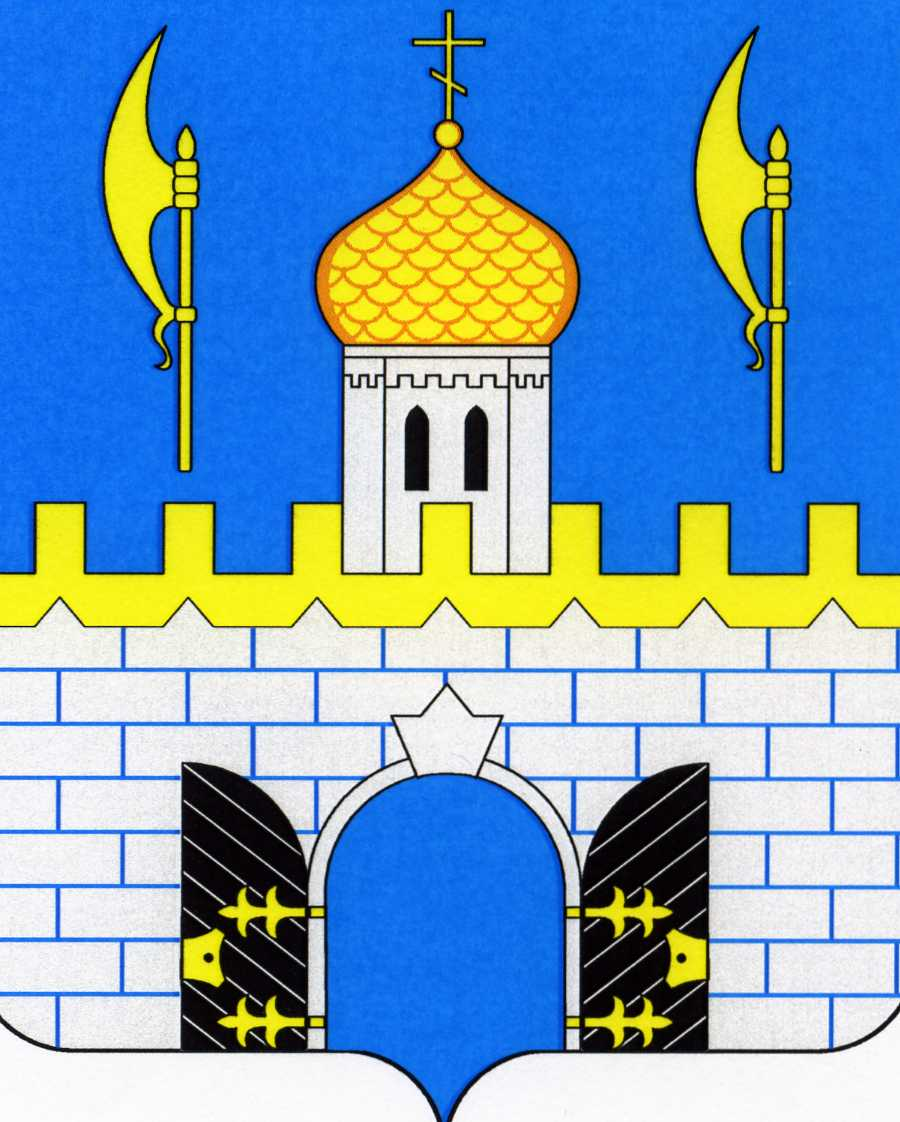 